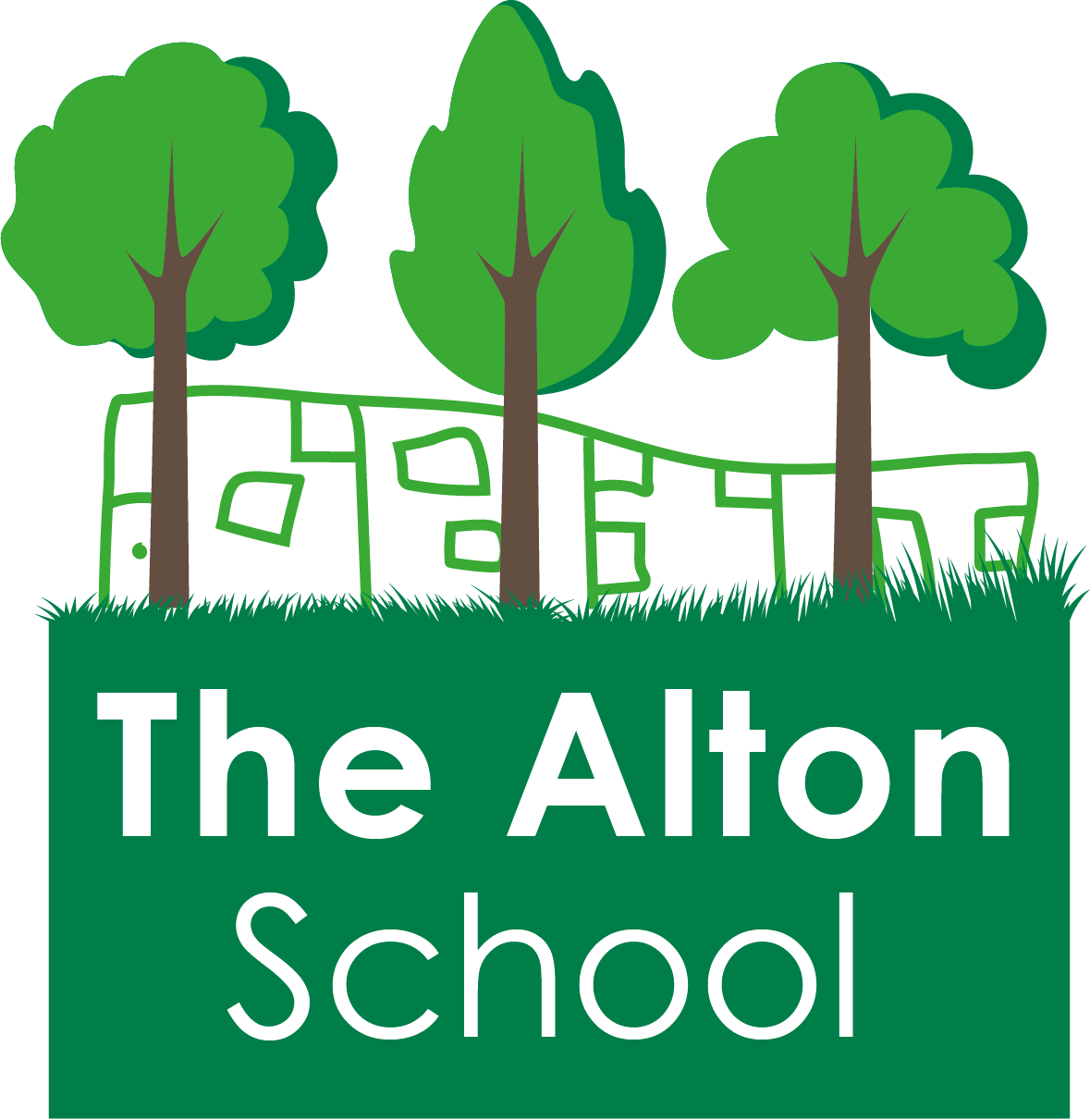 Dear Parents, Carers, Friends and Colleagues,End of termToday is the last day of term. I hope that you all have a peaceful and enjoyable holiday.School is open for children on Tuesday 7th January 2020. Breakfast Club begins at 7.45am and the classroom doors open at 8.30am.Winter FairThank you to everyone who came and helped at the Winter Fair, who donated items for us to sell or who came and spent their money. We are grateful for all the support that you give us. We raised £880 which includes a donation of £65 from a group of mothers.Christmas Jumper Day Thank you to everyone who joined in with raising money for the Save the Children charity by wearing a festive jumper instead of their school jumper last Friday. You raised £149 and should be proud of this!Christmas PlayThe Christmas play was wonderful as always, and I was overwhelmed by the number of families who came to support their children, thank you. Your children and the staff worked very hard to put on performance for you to enjoy and it was spectacular. End of Term Achievement AssemblyToday was our End of Term Achievement Assembly for Autumn 2019. Thank you to everyone who came to help us celebrate progress, effort and hard work that all the children have achieved.100% Attendance Assembly and Tea PartyWe shall hold our 100% Attendance Assembly for the second half of the Autumn Term and for the whole Autumn Term on Thursday 9th January at 2.30pm. The Tea Party for the children and their parents will be on Friday 10th January at 2.45pm.Parent suggestion or questionIf you would like to make a suggestion please email:admin@thealton.wandsworth.sch.ukOr you could write to me or hand in your suggestion to the school office. I am sure your suggestions and questions will be useful to other parents as well.With best wishes,Dates for your diary20th December 2019 to 7th January 2020 School is closed to pupils6th Jan 	School closed to pupils but open  for staff training 7th Jan	7.45am Breakfast club. 8.30am classes open.9th Jan 	2.30pm 100% Attendance Assembly10th Jan         2.45pm 100% Attendance Tea Party17th Jan	2.50pm Y6 Assembly24th Jan	2.50pm Y5 Assembly31st Jan 	2.50pm Y4 Assembly14th Feb	2.50pm Y3 Assembly14th Feb	3.15pm School closes for half term17th to 21st February School closed to pupils – half term holiday24th Feb	7.45am Breakfast club. 8.30am classes open.28th Feb	2.50pm Y2 Assembly5th Mar	World Book Day6th Mar	2.50pm Y1 Assembly13th Mar 	2.50pm Nursery & Reception Assembly3rd April	3.15pm School closes for Easter6th April to 21st April School is closed to pupils – Easter Holidays20th Apr	School closed to pupils but open for staff training 21st Apr	7.45am Breakfast club. 8.30am classes open.8th  May	School closed for Bank Holiday to commemorate Victory in Europe22nd May	3.15pm School closes for half term25th May to 29th May School is closed to pupils – half term holiday   17th July 2020 Last day of school before school closes for the summer